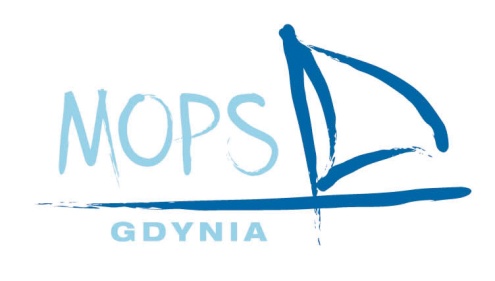 MIEJSKI OŚRODEK POMOCY SPOŁECZNEJul. Grabowo 281-265 GdyniaZnak sprawy: MOPS.DZP.322.2.61/2023Gdynia, dnia ZAPYTANIE OFERTOWENiniejsze postępowanie realizowane jest na podstawie Regulaminu udzielania zamówień publicznych o wartości szacunkowej nie przekraczającej kwoty 130 000 zł w Miejskim Ośrodku Pomocy Społecznej w Gdyni, stanowiącego załącznik do Zarządzenia nr 2/2021 Dyrektora MOPS w Gdyni z dnia 05.01.2021 r.  Zamawiający:Miejski Ośrodek Pomocy Społecznej w Gdyni, Jednostka Budżetowa Gminy Miasta Gdyniaul. Grabowo 2, 81-265 Gdynia, Niniejsze postępowanie prowadzone jest w formie elektronicznej za pośrednictwem Platformy zakupowej dostępnej pod adresem strony internetowej:https://platformazakupowa.pl/pn/mops_gdynia Rozdział 1. Opis przedmiotu zamówieniaPrzedmiotem zamówienia jest sukcesywna dostawa warzyw, owoców i jajek do placówek Miejskiego Ośrodka Pomocy Społecznej w Gdyni.Dostawy towaru będą odbywać się zgodnie z zamówieniami szczegółowymi składanymi przez upoważnionego pracownika Zamawiającego w okresie obowiązywania niniejszej umowy. Termin realizacji każdorazowego zamówienia szczegółowego nie może być dłuższy niż 2 dni robocze,  licząc od dnia złożenia zamówienia.Faktyczna ilość i rodzaj zamawianego towaru wynikać będzie z rzeczywistych potrzeb Zamawiającego w tym zakresie. Podane w formularzu ofertowym ilości towaru są ilościami orientacyjnymi, oszacowanymi na podstawie przewidywanego zapotrzebowania i mają jedynie charakter informacyjny. Wykonawca nie będzie miał żadnych roszczeń, gdy Zamawiający dokona zakupu towaru o łącznej wartości mniejszej niż określona w umowie.Wykonawca zobowiązany jest dostarczyć Zamawiającemu produkty w I gatunku, spełniające wymagania dotyczące przechowywania, pakowania i transportu zawarte w Polskich Normach. Warzywa i owoce muszą spełniać następujące wymagania minimalne, czyli muszą być:świeże,całe,zdrowe (bez oznak chorobowych, zepsucia, przemrożenia, bez śladów pleśni),wolne od szkodników oraz uszkodzeń spowodowanych przez szkodniki,wolne od nadmiernego zawilgocenia powierzchniowego,wolne od jakichkolwiek obcych zapachów i smaków,wystarczająco rozwinięte i odpowiednio dojrzałe,w stanie umożliwiającym transport i dotarcie do miejsca przeznaczenia w stanie nieuszkodzonym,termin przydatności do spożycia będzie określony od momentu dostarczenia towaru do Zamawiającego i nie będzie krótszy niż 7 dni od daty dostawy.Termin ważności jajek kurzych to minimum 14 dni od daty dostawy do miejsca wskazanego w zamówieniu.Zamawiane produkty dostarczane będą przez Wykonawcę w opakowaniach typu kosz/skrzynka/karton/worek wykonanych z materiałów przeznaczonych do kontaktu z żywnością. Opakowania jednostkowe dla produktów muszą być suche, czyste, bez uszkodzeń mechanicznych i obcych zapachów, zabrudzeń, pleśni, oraz powinny zapewnić ochronę przed uszkodzeniami mechanicznymi oraz zanieczyszczeniem, jak również odpowiednie warunki w czasie przechowywania i transportu.Towar będzie dostarczany zgodnie z wymaganiami i warunkami określonymi w Ustawie o bezpieczeństwie żywności i żywienia z 25 sierpnia 2006 r. (t. j. Dz.U. 2022 poz. 2132).Wykonawca zobowiązany jest do utrzymania w okresie obowiązywania niniejszej umowy stałych cen jednostkowych brutto, wskazanych w formularzu ofertowym Wykonawcy, z uwzględnieniem postanowień § 6 umowy.Faktyczna ilość i rodzaj zamawianego towaru wynikać będzie z rzeczywistych potrzeb Zamawiającego w tym zakresie. Podane w formularzu ofertowym ilości towaru są ilościami orientacyjnymi, oszacowanymi na podstawie przewidywanego zapotrzebowania i mają jedynie charakter informacyjny. Wykonawca nie będzie miał żadnych roszczeń, gdy Zamawiający skorzysta z powyższego prawa oraz gdy Zamawiający dokona zakupu towaru o łącznej wartości mniejszej niż określona w umowie.Szczegółowe zapisy dotyczące warunków realizacji zamówienia zawiera projekt umowy, stanowiący załącznik nr 1 do zapytania.Rozdział 2. Termin i miejsce realizacji zamówieniaTermin realizacji umowy: od dnia 01.09.2023 r. lub od dnia zawarcia umowy do dnia 31.08.2024 r.Termin realizacji bieżącego zamówienia: do 2 dni roboczych od dnia przekazania zamówienia na adres poczty e-mail wskazany przez Wykonawcę.Miejsca realizacji zamówień bieżących: 1)	Gdyński Ośrodek Wsparcia, ul. Bosmańska 32A,2)	Administracja, ul. Grabowo 2,3)	Zespół ds. Profilaktyki i Rozwiązywania Problemów Alkoholowych, ul. Grabowo 2,4) Dom na Klifie, ul. Żołnierzy Dywizji Kościuszkowskiej 4.Rozdział 3. Warunki udziału w postępowaniuZamawiający nie określa szczegółowych wymagań.Rozdział 4. Opis kryteriów wyboru oferty najkorzystniejszejZamawiający wybierze ofertę najkorzystniejszą spośród ofert podlegających ocenie (spełniających wszystkie warunki określone w niniejszym zapytaniu ofertowym), na podstawie jedynego kryterium oceny ofert: cena brutto oferty – waga 100%. Za ofertę najkorzystniejszą uznana zostanie oferta z najniższą ceną brutto. W sytuacji, gdy Zamawiający nie będzie mógł wybrać najkorzystniejszej oferty ze względu na to, że zostały złożone oferty o takiej samej cenie, Zamawiający wezwie Wykonawców, którzy złożyli te oferty, do złożenia w terminie określonym przez Zamawiającego ofert dodatkowych. Wykonawcy, składając oferty dodatkowe, nie mogą zaoferować cen wyższych niż zaoferowane w złożonych ofertach. Jeżeli Wykonawca nie złoży wraz z ofertą dokumentów lub oświadczeń wymaganych w treści niniejszego zapytania lub złoży dokumenty lub oświadczenia nieaktualne lub zawierające błędy, Zamawiający wezwie Wykonawcę w terminie przez siebie wskazanym do złożenia, uzupełnienia lub poprawienia tych dokumentów lub oświadczeń.Informacja o wyniku postępowania zostanie zamieszczona na stronie Platformy zakupowej pod adresem https://platformazakupowa.pl/pn/mops_gdynia na stronie dotyczącej niniejszego postępowania w sekcji „Komunikaty”. Rozdział 5. Sposób składania pytań i ofert przez WykonawcówOferta musi być sporządzona w języku polskim. W przypadku załączenia dokumentów sporządzonych w innym języku niż dopuszczony, Wykonawca zobowiązany jest załączyć tłumaczenie na język polski. Forma oferty:Wykonawca składa ofertę w formie elektronicznej za pośrednictwem platformy zakupowej.Wykonawca może zwrócić się do Zamawiającego o wyjaśnienie treści niniejszego zapytania za pośrednictwem Platformy zakupowej. Zamawiający jest obowiązany udzielić wyjaśnień niezwłocznie, jednak nie później niż na 1 dzień przed upływem terminu składania ofert pod warunkiem, że wniosek o wyjaśnienie treści zapytania  ofertowego wpłynął do Zamawiającego nie później niż 2 dni przed terminem, w którym upływa wyznaczony termin składania ofert.Jeżeli wniosek o wyjaśnienie treści niniejszego zapytania wpłynie po upływie terminu, o którym mowa w ust. 3 lub dotyczy udzielonych wyjaśnień, Zamawiający może udzielić wyjaśnień albo pozostawić wniosek bez rozpoznania.Przedłużenie terminu składania ofert nie wpływa na bieg terminu składania wniosku, o którym mowa w ust. 3.Jeżeli w wyniku zmiany treści zapytania niezbędny będzie dodatkowy czas na wprowadzenie zmian w ofertach, Zamawiający może przedłużyć termin składania i otwarcia ofert. Informacja o zmianie terminu zostanie przesłana w komunikacie publicznym za pośrednictwem Platformy Zakupowej.Wykonawca, za pośrednictwem Platformy zakupowej może przed upływem terminu do składania ofert zmienić lub wycofać ofertę. Sposób dokonywania zmiany lub wycofania oferty zamieszczono w instrukcji zamieszczonej na stronie internetowej pod adresem: https://platformazakupowa.pl/strona/45-instrukcje. Maksymalny rozmiar jednego pliku przesyłanego za pośrednictwem dedykowanych formularzy do: złożenia, zmiany, wycofania oferty wynosi 150 MB natomiast przy komunikacji wielkość pliku to maksymalnie 500 MB. Po upływie terminu składania ofert, Zamawiający zweryfikuje treść złożonych ofert i dokona wyboru oferty najkorzystniejszej. Rozdział 6. Inne istotne informacje dotyczące postępowania Zamawiający zastrzega sobie możliwość unieważnienia niniejszego postępowania, w szczególności, gdy cena najkorzystniejszej oferty będzie przewyższać kwotę, jaka została przeznaczona na sfinansowanie niniejszego zamówienia.Osoby reprezentujące Wykonawcę przy zawieraniu umowy muszą posiadać ze sobą dokumenty potwierdzające ich umocowanie do zawarcia umowy, o ile umocowanie to nie będzie wynikało z dokumentów załączonych do oferty lub dokumentów rejestracyjnych (nie będzie wynikało wprost z KRS lub Centralnej Ewidencji i Informacji o Działalności Gospodarczej).UWAGA: Zamawiający przed zawarciem umowy z wybranym Wykonawcą, wymaga przedłożenia pełnomocnictwa w oryginale lub kserokopii poświadczonej notarialnie.Jeżeli zaoferowana cena lub jej istotne części składowe wydają się rażąco niskie w stosunku do przedmiotu zamówienia i budzą wątpliwości Zamawiającego co do możliwości wykonania przedmiotu zamówienia zgodnie z wymaganiami określonymi przez Zamawiającego lub wynikającymi z odrębnych przepisów, Zamawiający zwróci się o udzielenie wyjaśnień, dotyczących wyliczenia ceny. Obowiązek wykazania, że oferta nie zawiera rażąco niskiej ceny, spoczywa na Wykonawcy. Oferta Wykonawcy nie podlega ocenie jeżeli:Wykonawca wystąpi z wnioskiem o zmianę cen jednostkowych po upływie terminu składania ofert,zawiera rażąco niską cenę w stosunku do przedmiotu zamówienia lub jeśli na wezwanie Zamawiającego Wykonawca nie złoży wyjaśnień dotyczących rażąco niskiej ceny;złożył więcej niż jedną ofertę,Wykonawca zostanie wykluczony z postępowania zgodnie z art. 7 ust. 1 ustawy z dnia 13 kwietnia 2022 r. o szczególnych rozwiązaniach w zakresie przeciwdziałania wspieraniu agresji na Ukrainę oraz służących ochronie bezpieczeństwa narodowego,jest nieważna na podstawie odrębnych przepisów.Zamawiający unieważnia postępowanie o udzielenie zamówienia jeżeli:nie złożono żadnej oferty niepodlegającej ocenie,cena najkorzystniejszej oferty lub oferta z najniższą ceną przewyższa kwotę, którą Zamawiający zamierza przeznaczyć na sfinansowanie zamówienia, chyba że Zamawiający podejmie decyzję o zwiększeniu tej kwoty do ceny najkorzystniejszej oferty,w przypadku, o których mowa w Rozdziale 4 ust. 3 zostały złożone oferty dodatkowe o takiej samej cenie, wystąpiła istotna zmiana okoliczności powodująca, że przeprowadzenie postępowania lub wykonanie zamówienia nie leży w interesie publicznym, czego nie można było wcześniej przewidzieć,postępowanie obarczone jest niemożliwą do usunięcia wadą uniemożliwiającą zawarcie umowy w sprawie niniejszego zamówienia publicznego.   Projekt umowy w sprawie zamówienia publicznego stanowi załącznik nr 1 do zapytania. Umowa zostanie zawarta w formie pisemnej pod rygorem nieważności. Umowa jest jawna i podlega udostępnieniu na zasadach ogólnych określonych w przepisach o dostępie do informacji publicznej.Rozdział 7. Informacja dotycząca ochrony i przetwarzania danych osobowychMiejski Ośrodek Pomocy Społecznej z siedzibą w Gdyni, zgodnie z art. 13 ust. 1 i ust. 2 Rozporządzenia Parlamentu Europejskiego i Rady (UE) 2016/679 z dnia 27 kwietnia 2016 r. w sprawie ochrony osób fizycznych w związku z przetwarzaniem danych osobowych i w sprawie swobodnego przepływu takich danych oraz uchylenia dyrektywy 95/46/WE (Dz. Urz. UE. L z 04.05.2016 r., Nr 119, str. 1 z późn.zm.) zwanego dalej RODO, przedstawia następujące informacje:Administratorem Pani/Pana danych osobowych jest Miejski Ośrodek Pomocy Społecznej  z siedzibą w Gdyni (81-265) ul. Grabowo 2, nr tel./fax: 782-01-20, 782-01-21, 782-01-24 reprezentowany przez Dyrektora MOPS. W sprawach związanych z ochroną danych osobowych można kontaktować się z inspektorem ochrony danych pod numerem tel. 58 782-01-20, od poniedziałku do piątku, w godz. 7.30 - 15.30, za pośrednictwem poczty elektronicznej pod adresem e-mail: iod@mopsgdynia.pl lub poczty tradycyjnej pod adresem siedziby administratora danych.Pani/Pana dane osobowe administrator będzie przetwarzał w celu przeprowadzenia postępowania w trybie zapytania ofertowego, ponieważ złożyli nam Państwo ofertę w odpowiedzi na nasze zapytanie ofertowe.Podstawą prawną przetwarzania Pani/Pana danych osobowych jest: art. 6 ust. 1 lit. b RODO, który mówi o przetwarzaniu danych osobowych  w celu zawarcia i realizacji umowy 
z administratorem (dotyczy wyłącznie przypadków umów zawieranych z osobami fizycznymi lub spółkami cywilnymi), art. 6 ust. 1 lit. c RODO, który mówi o przetwarzaniu danych osobowych w celu spełnienia obowiązku prawnego, jakim jest obowiązek określony w:
- ustawie z dnia 27 sierpnia 2009 r. o finansach publicznych,
- ustawy z dnia 23 kwietnia 196 r. Kodeks cywilny,
- ustawy z dna 6 września 2001  o dostępie do informacji publicznej,- ustawy z dnia 14 lipca 1983 r. o narodowym zasobie archiwalnym i archiwach.Odbiorcami Pani/Pana danych osobowych będą organy uprawnione do otrzymania danych na podstawie obowiązujących przepisów prawa a także podmioty, które zawarły z administratorem stosowne umowy powierzenia przetwarzania danych.Zgromadzone dane osobowe przechowywane są przez okres wynikający z przepisów prawa, w szczególności ustawy z dnia 14 lipca 1983 r. o narodowym zasobie archiwalnym i archiwach oraz rozporządzenia Prezesa Rady Ministrów z dnia 18 stycznia 2011 r. w sprawie instrukcji kancelaryjnej, jednolitych rzeczowych wykazów akt oraz instrukcji w sprawie organizacji i zakresu działania archiwów zakładowych i sporządzanej na ich podstawie Instrukcji kancelaryjnej obowiązującej u Administratora, a po jego zakończeniu zostaną niezwłocznie usunięte. Pani/Pana dane osobowe nie będą przekazywane do państw trzecich i organizacji międzynarodowych. Nie będą podlegały profilowaniu, czy automatyzowanemu podejmowaniu decyzji. Przysługuje Pani/Panu prawo dostępu do danych osobowych, prawo do żądania sprostowania (poprawienia) danych osobowych, prawo do żądania usunięcia danych osobowych (tzw. Prawo do bycia zapomnianym), prawo do żądania  ograniczenia przetwarzania danych osobowych, prawo do przenoszenia danych, prawo sprzeciwu wobec przetwarzania danych.Posiada Pani/Pan prawo do cofnięcia zgody w dowolnym momencie – jeśli do przetwarzania danych doszło na podstawie zgody. Cofnięcie zgody pozostaje bez wpływu na zgodność z prawem przetwarzania, którego dokonano na podstawie zgody przed jej cofnięciem. Ma Pan/Pani prawo wniesienia skargi do Prezesa Urzędu Ochrony Danych Osobowych (adres: 00-193 Warszawa, ul. Stawki 2) gdy uzna Pani/Pan, iż przetwarzanie danych osobowych przez Administratora narusza przepisy prawa, w tym RODO. Podanie przez Panią/Pana danych osobowych jest obowiązkowe. W przypadku niepodania przez Panią/Pana danych nie będzie możliwy Państwa udział w postępowaniu o udzielenie zamówienia publicznego, którego wartość nie przekracza kwoty 130 000 złotych. Rozdział 8. Załączniki do zapytania ofertowegoProjekt umowy